ҠАРАР	                	                  ПОСТАНОВЛЕНИЕ   22 июнь  2021  й.                                     №   30                                22 июня 2021 г.Об организации в сельском поселении Кашкалашинский сельсовет муниципального района Благоварский район Республики Башкортостан сельскохозяйственной микропереписи 2021 года.    В соответствии с Федеральным законом от 27 июля 2005 года № 108-ФЗ «О Всероссийской сельскохозяйственной переписи» во исполнение постановления Правительства Российской Федерации от 29 августа 2020 года № 1315 «Об организации сельскохозяйственной микропереписи 2021 года», постановления Правительства Республики Башкортостан от 30 декабря 2020 года № 808 «Об организации в Республике Башкортостан сельскохозяйственной микропереписи 2021 года», и в целях своевременного выполнения комплекса работ по подготовке и проведению сельскохозяйственной микропереписи 2021 года на территории сельского поселения Кашкалашинский сельсовет, администрация сельского поселения Кашкалашинский сельсовет, п о с т а н о в л я е т:           1. Создать комиссию по подготовке и проведению сельскохозяйственной микропереписи 2021 года на территории сельского поселения Кашкалашинский сельсовет  (Приложение 1).           2. Выделить помещения, оборудованный средствами связи, для работы лиц, осуществляющих подготовку  к сельскохозяйственной микропереписи и сбор сведений об объектах сельскохозяйственной микропереписи, для хранения соответствующих документов по адресу: Благоварский район, с. Кашкалаши, ул. Советская, 56.           3. Выделить для  подготовки и проведению сельскохозяйственной микропереписи 2021 года на территории сельского поселения Кашкалашинский сельсовет транспортное средство  ЛАДА 212140 гос. номер Р935МК/02           4. Оказывать содействие подразделению Башкортостанстата в с.Языково в привлечении граждан Российской Федерации, проживающих на территориях соответствующих муниципальных образований, к сбору сведений об объектах сельскохозяйственной микропереписи.           5. Настоящее постановление обнародовать на информационном стенде в административном здании сельского поселения Кашкалашинский сельсовет муниципального района Благоварский район Республики Башкортостан по адресу: с.Кашкалаши, ул. Советская, 56 и разместить на официальном сайте в сети Интернет. .          6. Контроль за исполнением настоящего Постановления оставляю за собой.Глава сельского поселения                                                    Б.И.Бикмеев                                                                                                         Приложение № 1                                                                                                         к постановлению                                                                                            от «22» июня 2021 года № 30Составпо подготовке и проведению сельскохозяйственной микропереписи 2021 года на территории сельского поселения Кашкалашинский  сельсовет муниципального района Благоварский район Республики БашкортостанГлава сельского поселения                                                             Б.И.Бикмеев  Башkортостан Республикаһы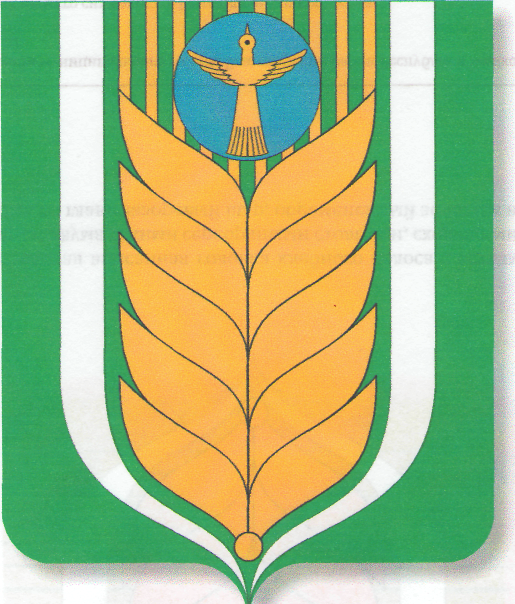 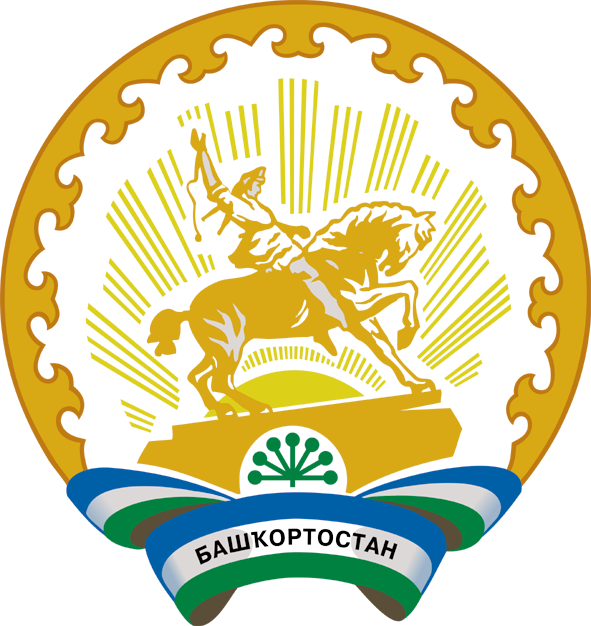 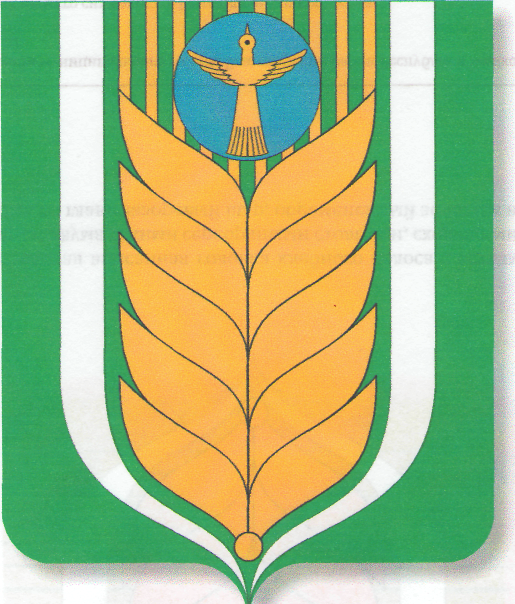 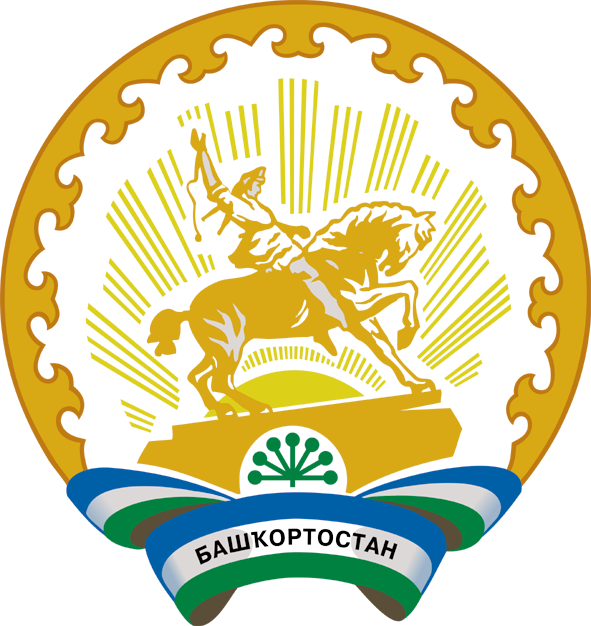 Благовар районы муниципаль районының Кашкалаша ауыл советы ауыл биләмәһе хакимияте 452747, Кашкалаша ауылы, Совет урамы, 56Тел. 8(34747)2-84-38 факс 2-84-90sp_kash@mail.ruАдминистрация сельского поселения Кашкалашинский сельсовет     муниципального района                 Республика Башкортостан452747, село Кашкалаши, ул.Советская, 56Тел. 8(34747)2-84-38 факс 2-84-90sp_kash@mail.ruПредседатель комиссии- Бикмеев Булат Испартович, глава сельского поселения Заместитель председателя-Мукминова Роза Ислахетдиновна, управляющий делами сельского поселения;Секретарь комиссии- Аминова Расима Ахатовна  специалист 2 категории администрации сельского поселения Члены комиссии-  Бикмеева Зифа Рамиловна – МБУК Центральная библиотека района, библиотекарь с. Кашкалаши-Максютова Зинфира Талгатовна- МБУ РДК филиал СДК с. Кашкалаши,заведующий СДК .